MINISTERO DELL’ ISTRUZIONE, DELL’UNIVERSITA’ E DELLA RICERCA UFFICIO SCOLASTICO REGIONALE PER LA PUGLIAIstituto Comprensivo Polo 3 “San Giuseppe da Copertino”- CopertinoVia Mogadiscio 45    73043 Copertino (LE) - C.F. 80010740753Codice Meccanografico:LEIC865009  Pec: leic865009@pec.istruzione.itAVVISO: CONVOCAZIONE FLAUTISTI seconda	Si comunica che gli alunni in elenco saranno convocati giorno 07 dicembre 2021 alle ore 18.10 per provare con l’orchestra delle classi seconde. La prova terminerà alle ore 19.10. L’avviso, consegnato ad ogni singolo alunno in elenco, dovrà essere riportato firmato dai genitori. Aramini Lorenzo IIBScrimieri Alessandro IIBSabetta Luca IIBGalasso Matteo IIDMorelli Annachiara IIDPagano Alessandro IIECipressa Sofia IICIl referente per il Potenziamento Musicale                                                                                                              prof. Augusti AlessandroFIRMA DEL GENITORE________________________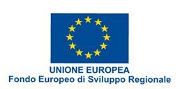 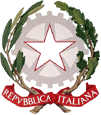 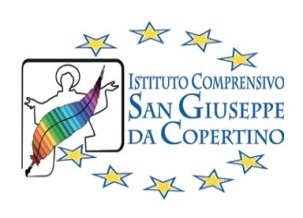 